ПРОТОКОЛ                                                                                                                                                                                    результатов областной олимпиады по дисциплине «Философия» среди студентов профессиональных образовательных организаций Ярославской области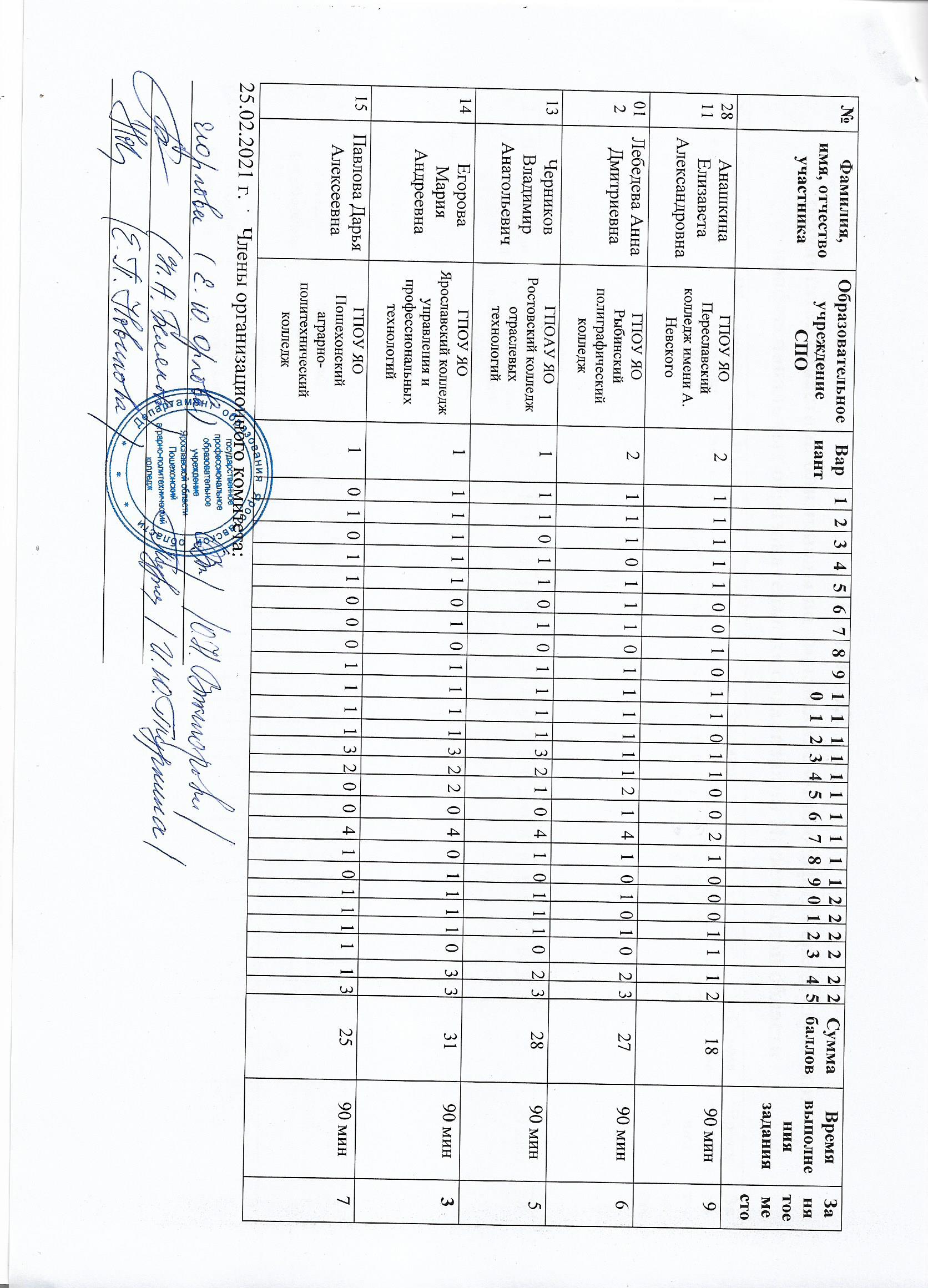 №Фамилия, имя, отчество участника Образовательное учреждение СПОВариантЗаданияЗаданияЗаданияЗаданияЗаданияЗаданияЗаданияЗаданияЗаданияЗаданияЗаданияЗаданияЗаданияЗаданияЗаданияЗаданияЗаданияЗаданияЗаданияЗаданияЗаданияЗаданияЗаданияЗаданияЗаданияСумма балловВремя выполнения заданияЗанятое место№Фамилия, имя, отчество участника Образовательное учреждение СПОВариант12345678910111213141516171819202122232425Сумма балловВремя выполнения заданияЗанятое место1 Белозерова Анастасия АлександровнаГПОАУ ЯО Угличский аграрно-политехнический колледж211010010111041202110111132590 мин.7 2Нечаева Дарья АлександровнаГПОАУ ЯО Угличский аграрно-политехнический колледж111011010110131104011010222490 мин83 Киселева Елизавета Константинов-наГПОАУ ЯО Ярославский педагогический колледж  211111110111141004001111222890 мин5 4Костерин Антон Михайлович ГПОУ ЯО Ярославский градостроительный колледж11011101011113220401111133 3185 мин3 5Замыслова Елизавета Евгеньевна ГПОАУ ЯО Ярославский педагогический колледж  111011011111131004011111332990 мин 4№Фамилия, имя, отчество участника Образовательное учреждение СПОВариант12345678910111213141516171819202122232425Сумма балловВремя выполнения заданияЗанятое место6Бухалина Ксения Владимировна ГПОАУ ЯО Ярославский колледж гостиничного и строительного сервиса111111111111132204111111333555 мин17Моржухина Дарья Алексеевна  ГПОАУ ЯО Ярославский педагогический колледж11111101001113100401111133 2890 мин 58 Митягина Любовь СергеевнаГПОАУ ЯО Ярославский промышленно-экономический колледж им. Н. П. Пастухова  21111111011114 1 2 1 41 01 0 1 1 233290 мин29Павловская Ольга Сергеевна   ГПОАУ ЯО Ярославский промышленно-экономический колледж им. Н. П. Пастухова  111 11 101011113221401111023 3190 мин3 10 Григорян Србун СмбатовнаГПОУ ЯО Переславский колледж имени А. Невского 11101110111103200401111012 2590 мин 7